Maison Pour TousJoliette RépubliqueNous sommes heureux de vous inviter à notreConseil des UsagersVendredi 16 juin 2023 à 17h30Maison Pour Tous Joliette République - 66 rue de l’Evêché.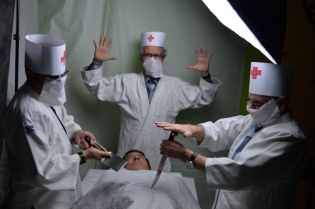 A l’ordre du jour :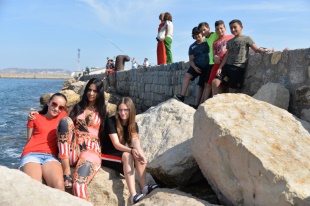 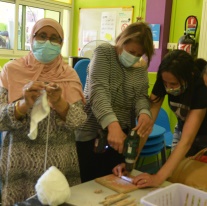 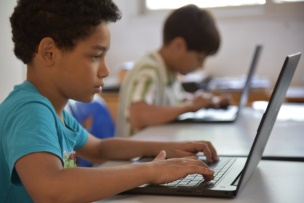 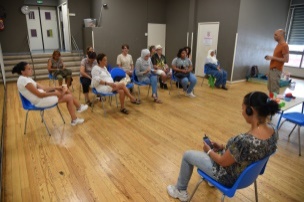 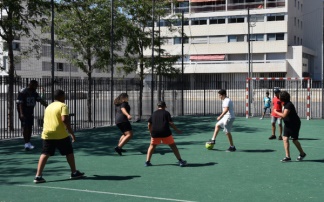 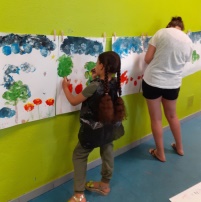 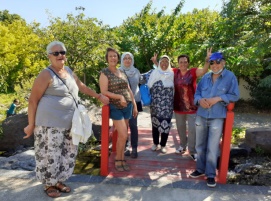 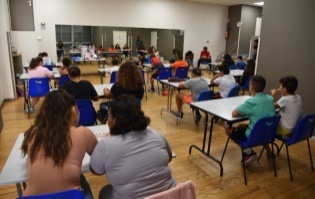 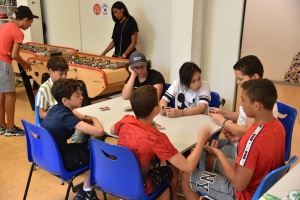 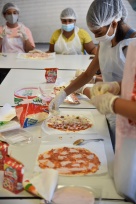 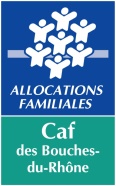 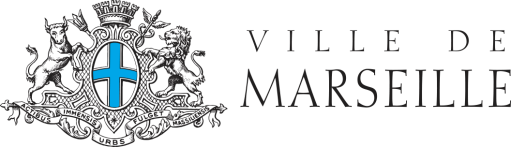 Maison Pour Tous Joliette République - 66, rue de l’Evêché 13002 MARSEILLEwww.leolagrange-mptpanier.org  04 91 91 14 52    panier.joliette@leolagrange.orgwww.leolagrange-mptpanier.org  04 91 91 14 52    panier.joliette@leolagrange.org